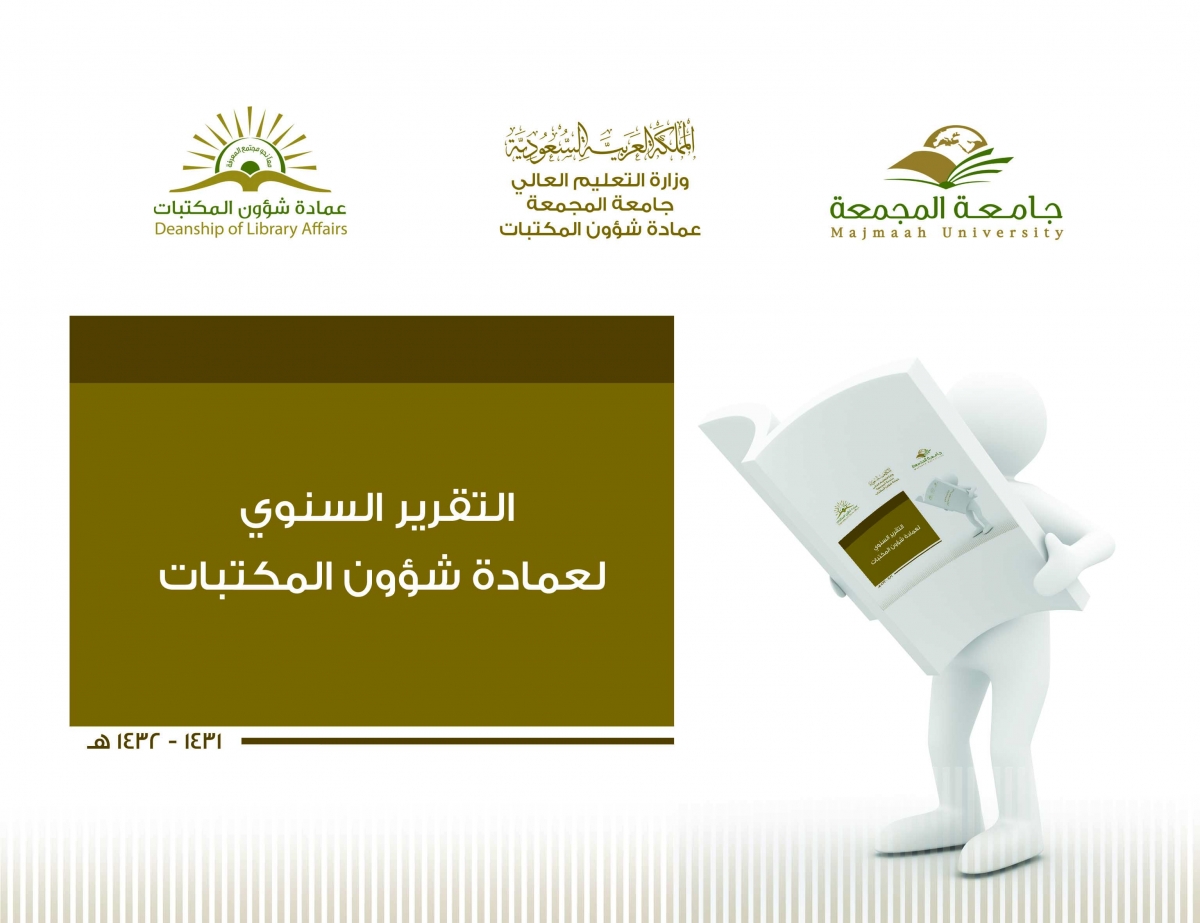 Refer to deanship of libraries affairs in the new university building if you want to get a printout 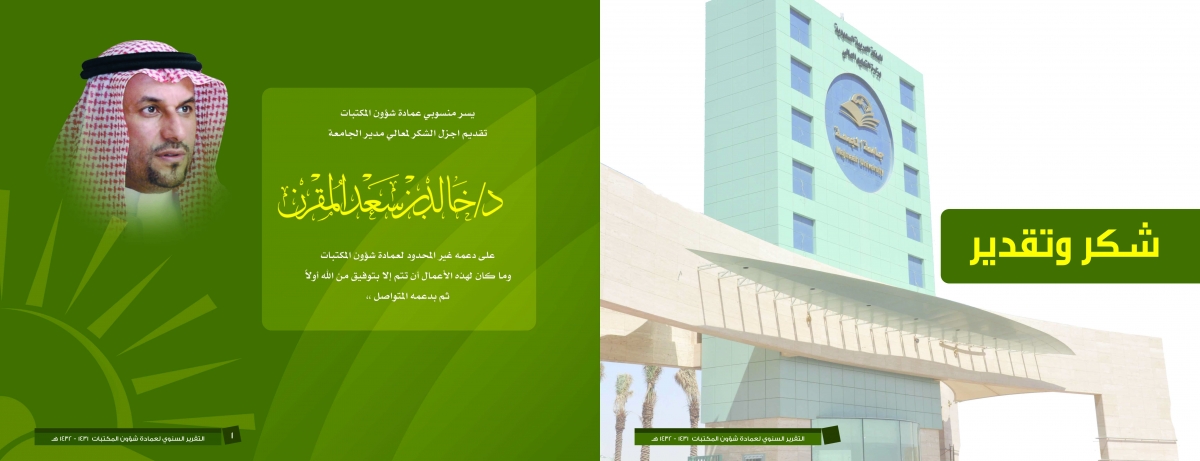 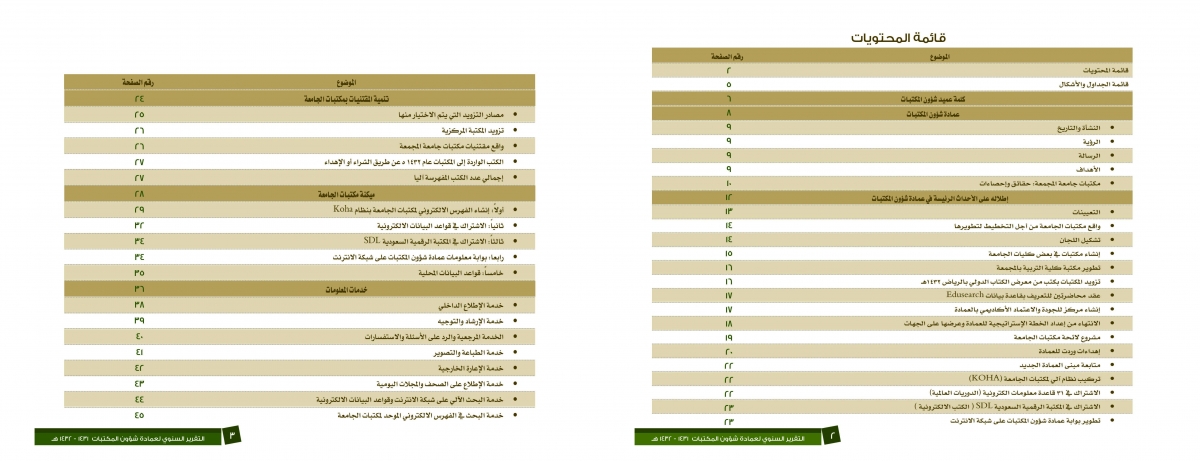 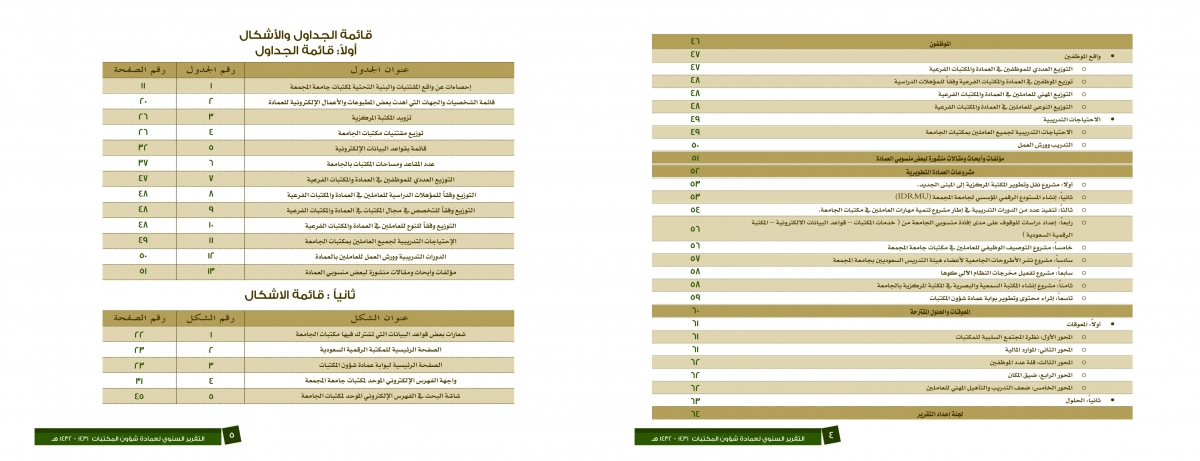 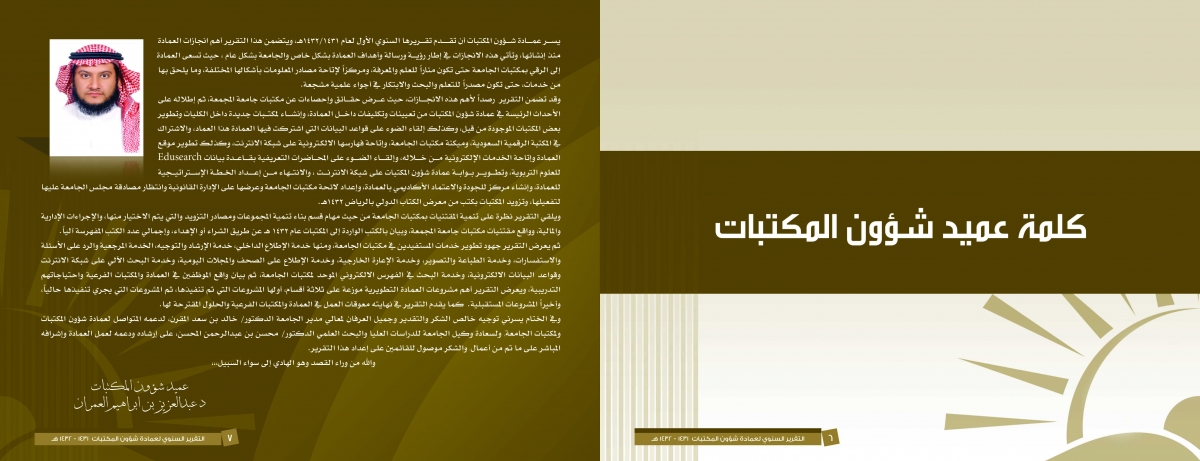 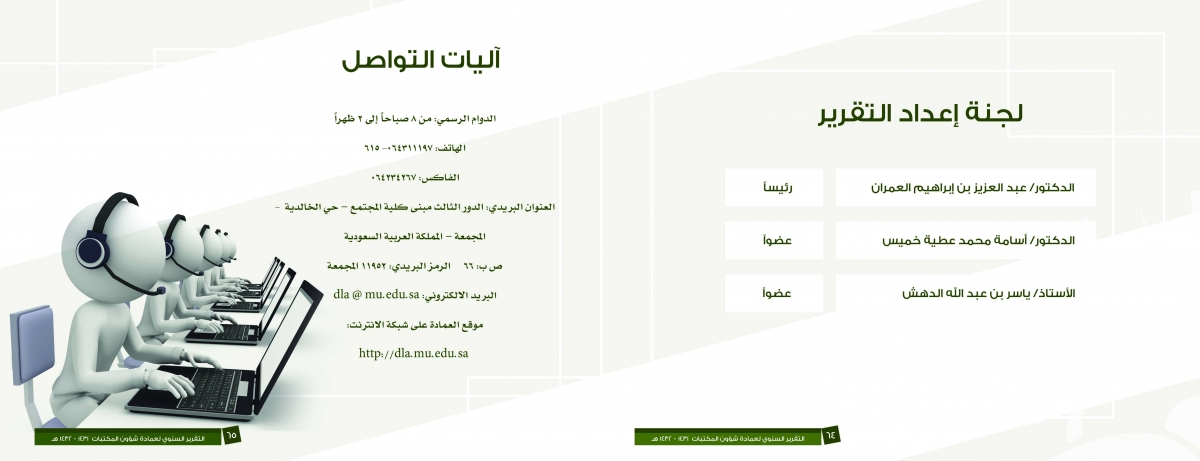 